Please do not write in the spaces below, for office use only: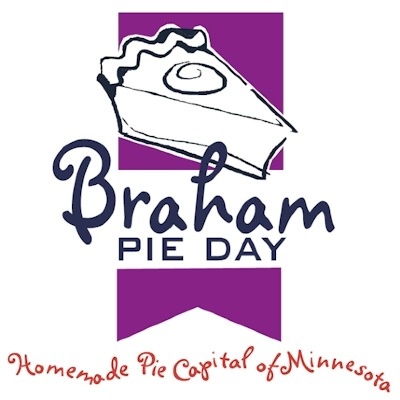 PIE DAYFRIDAY,AUGUST 5th                    2022BRAHAM PIE DAY 2nd STREET  FOOD CONCESSIONS REGISTRATION 2022BRAHAM PIE DAY 2nd STREET  FOOD CONCESSIONS REGISTRATION 2022BRAHAM PIE DAY 2nd STREET  FOOD CONCESSIONS REGISTRATION 2022PIE DAYFRIDAY,AUGUST 5th                    2022REGISTRATION FEE DUE BY JUNE 1St:  $70.00 NOTE:The registration fee is a flat rate for space required on  by all concessionaires including non-profit organizations.Mail early, space is limited.No same-day registrations accepted.  CONFIRMATION NOTICE: will be sent before Pie Day  Contact us if you do not receive a confirmation letter.REFUNDABLE CANCELLATION DATE: JULY 1st Contact:Braham Pie Day, 320-396-4956brahampieday@hotmail.comMAIL:This Registration application form$70.00 Fee: All concessionaires including non-profit organizations.Photo or brochure and menuMinnesota Operator Certificate of Compliance ST19Menu of items you are planning on selling that dayCopy of MN Health Permit Food License effective on    August 5, 2022Proof of liability insurance effective August 5, 2022Self – addressed return envelopeTO:                   BRAHAM PIE DAYC/O EXHIBITOR REGISTRATIONPO BOX 383  BRAHAM MN  55006 Make checks or money orders payable to: BRAHAM PIE DAY   Note:  Registration/Application will not be acted on until all items are in    our possession.Name: _____________________________________________________________Name: _____________________________________________________________Home Phone: (________) __________-________________Business Name: _____________________________________________________Business Name: _____________________________________________________Work Phone: (________) __________- ________________Email: ___________________________________________Address: ________________________________________________________________________________________________, _____ ZIP _____________________Address: ________________________________________________________________________________________________, _____ ZIP _____________________MN Tax ID Number (required by law if selling taxable items): ______________________________________________** Please indicate below: ** I will be using my own generator   I will require power hook-up (limited space and availability…please contact us) I use a RV or trailer style unit Length of your unit_______________________ I use a free-standing tent style booth** Please indicate below: ** I will be using my own generator   I will require power hook-up (limited space and availability…please contact us) I use a RV or trailer style unit Length of your unit_______________________ I use a free-standing tent style booth** Please indicate below: ** I will be using my own generator   I will require power hook-up (limited space and availability…please contact us) I use a RV or trailer style unit Length of your unit_______________________ I use a free-standing tent style boothLocation No. on  (Do not write in this space)PostmarkDate:Registration Code:MN Op Cert.Photo/brochureCHECK NUMBER:TOTAL DUE: $70.00Comment:Comment:Food LicenseInsuranceDate contactedAMOUNT DUE: